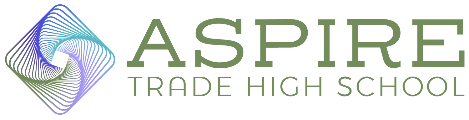 Bell Schedule 2023-2024Bell Schedule 2023-2024Block:Time:Student drop off7:45Warning bell8:001st block8:05 - 9:172nd block9:22 - 10:30Independent Lab10:35 - 11:103rd block (includes lunch)11:15 - 12:454th block12:50 - 1:585th block2:04 - 3:10Dismissal3:10